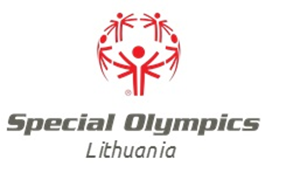 TVIRTINU :                                                                                             TVIRTINU :                                                                 Lietuvos SOK programų                                                          Kėdainių specialioji mokykla                Direktorius                                                                               Direktorius                                             D. Dabrilienė                                                                           J. Jančius        Įsakymo Nr. V-39                                       Lietuvos SO 2021 m. grindų riedulio asmeninių testų čempionatasNUOSTATAITikslas ir uždaviniai.vykdyti žmonių su negalia socialinę integraciją per kūno kultūrą ir sportą;propaguoti grindų riedulį neįgaliųjų vaikų tarpe;organizuoti ir pravesti SO varžybas, siekiant atrinkti geriausius, kurie atstovaus Lietuvą tarptautiniuose renginiuose.Varžybų vykdymas.      Varžybas vykdo Lietuvos SO komitetas, Kėdainių specialioji mokykla.Vieta ir laikas.       Varžybos vykdomos š. m. gruodžio 6 – 22 dienomis. Varžybos vykdomos nuotoliniu būdu, kolektyvuose.Varžybų dalyviai.       Visos komandos iki gruodžio 10 dienos patvirtinusios registraciją į elektroninį paštą r.slyzikas@gmail.com. arba tel.  8 686 93556.Programa grindų riedulio asmeninės (merginos ir vaikinai) testų varžybos;varžybų protokolai su rezultatais siunčiami į elektroninį paštą r.slyzikas@gmail.com varžybų viešinimas – protokolai, nuotraukos, filmuota medžiaga r.slyzikas@gmail.comApdovanojimai       Bus apdovanoti varžybų dalyviai įvykdę visas sąlygas, tarp jų ir viešinimo, atsižvelgiant į pasiektus rezultatus.  Laimėtojai, prizininkai, pagal sportinį meistriškumą, apdovanojami  medaliais.Paraiškos          Komandų vadovai pateikia mokyklos direktoriaus patvirtintą ir gydytojo vizuotą vardinę paraišką.            Komandos sudėtis: 10 sportininkai (5 merginos + 5 vaikinai)Paraiškos pavyzdys:    Kilus klausimams dėl varžybų vykdymo skambinti   R. Šležiui tel.  8 686 93556Eil. Nr.Vardas, pavardėGimimo metaiGydytojo viza